JPED-D-22-00093 – Supplementary MaterialFigure S1 - Flow diagram of patient inclusion.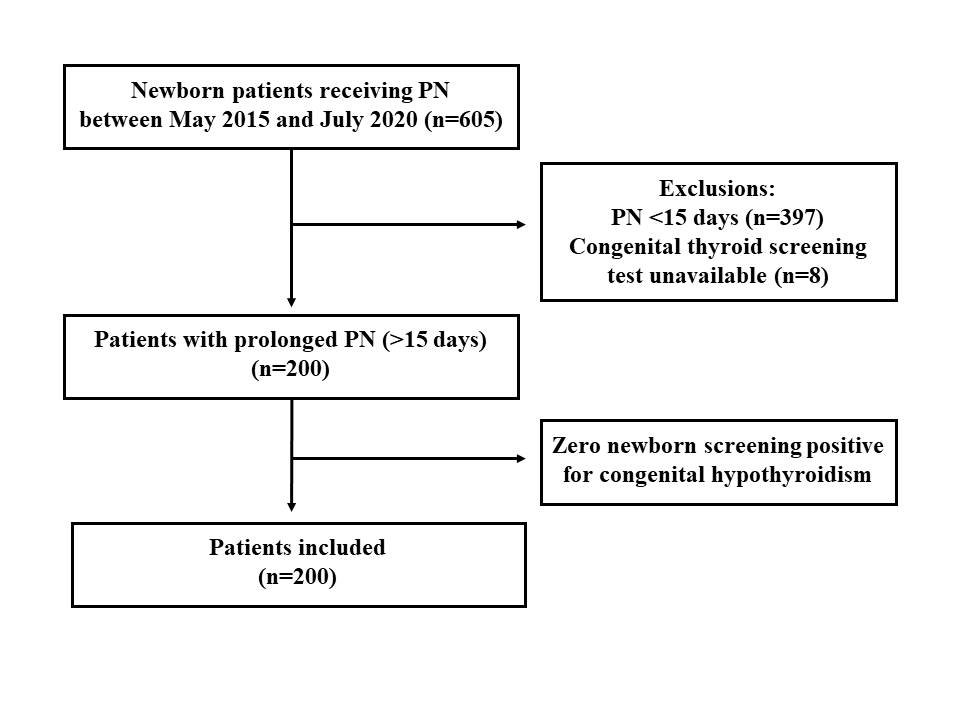 Table S1 - Evaluation of thyroid function in newborns receiving PN >15 days. CRP, C-reactive protein; PN, parenteral nutrition; TSH, thyroid-stimulating hormone; fT4, free thyroxine.Note: Data expressed as n (%), mean ± SD, or median (interquartile range). a Age at first measurement.b Age at second measurement.Table S2 - Comparisons between newborns receiving PN >15 days according to TSH measurement: measured versus not measured.ELBW, extremely low birth weight; GA, gestational age; LBW, low birth weight; PN, parenteral nutrition; TSH, thyroid-stimulating hormone; VLBW, very low birth weight.Note: Data expressed as n (%), mean ± SD, or median (interquartile range), and p<.05 is considered statistically.a Mann-Whitney test. b Chi-square test. c Student’s T-test.Table S3 - Comparisons between newborns with PN >15 days receiving inorganic (Lugol’s) iodine: hypothyroidism versus normal TSH.GA, gestational age; PN, parenteral nutrition; TSH, thyroid-stimulating hormone.Note: Data expressed as n (%), mean ± SD, or median (interquartile range), and p<.05 is considered statistically.a Mann-Whitney test. b Chi-square test.First measurement (n = 143)First measurement (n = 143)VariableValueAge, days a43 (31–67)TSH, mU/L3.76 (2.24–6.13)fT4, ng/dL1.20 ± 0.38CRP, mg/L11.8 (1.10–24.4)Second measurement (n = 68)Second measurement (n = 68)VariableValueAge, days b62 (48–90)TSH, mU/L4.86 (2.77–7.15)fT4, ng/dL1.20 ± 0.39CRP, mg/L8.0 (1.0–22.9)VariablesTSH measured (n = 143)TSH not measured(n = 57)pAge at PN initiation, daysa 1 (1–1)2 (1–3)<.001Sex, maleb81 (57.3)28 (49.1).37Cesarean deliveryb102 (71.3)38 (66.7).63GA, weeksc29 ± 436 ± 4<.001GA classification, pretermb133 (93.0)23 (40.4)<.001Apgar, 1-minutec5 ± 26 ± 3.004Apgar, 5-minutec7 ± 28 ± 2.002Birth weight, ga1030 (765–1535)2675 (1995–3108)<.001Birth weight classificationbELBW69 (48.3)4 (7.0)<.001VLBW36 (25.2)3 (5.3)<.001LBW26 (18.2)16 (28.1)<.001Normal12 (8.4)33 (57.9)<.001Length, cmc36.8 ± 5.445.2 ± 4.8<.001Head circumference, cmc26.2 ± 3.731.9 ± 3.4<.001Thoracic circumference, cmc23.3 ± 4.229.3 ± 3.8<.001Abdominal circumference, cmc21.7 ± 4.528.1 ± 4.9<.001Supplemental PNb142 (99.3)51 (89.5).003PN duration, daysa36 (23–49)24 (18–30)<.001Length of hospital stay, daysa89 (62–123)35 (27–49)<.001Deathb14 (9.8)9 (15.8).34VariablesHypothyroidism (n = 10)Normal TSH(n = 13)pAge at PN initiation, daysa 1 ( 1–4)1 (1–2).74Sex, maleb5 (50.0)10 (76.9).22Cesarean deliveryb7 (70.0)9 (69.2).97GA, weeksa27 (25–35)32 (26–35).31GA classification, pretermb9 (90.0)11 (84.6).70Apgar, 1-minutea4 (2–5)7 (2–8).13Apgar, 5-minutea7 (5–8)8 (4–9).61Birth weight, ga683 (593–2110)1250 (660–2618).38Length, cma32.0 (30.0–43.5)38.0 (30.5–46.5).45Head circumference, cma23.0 (21.9–31.3)28.0 (22.5–30.5).48Thoracic circumference, cma20.0 (19.0–21.0)25.3 (19.6–29.8).18Abdominal circumference, cma17.8 (17.1–19.6)20.3 (17.4–27.5).20Supplemental PNb 10 (100.0)13 (100.0)-PN duration, daysa84 (41–123)63 (48–197).69Length of hospital stay, daysa127 (71–184)166 (115–240).29